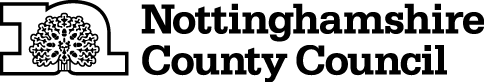 TEMPORARY CLOSURE OF BRIDLEWAYTHE NOTTINGHAMSHIRE COUNTY COUNCIL (MANSFIELD WOODHOUSE BRIDLEWAY NO.63) (TEMPORARY PROHIBITION) CONTINUATION ORDER 2020NOTICE IS HEREBY GIVEN that the Nottinghamshire County Council HAS MADE an ORDER, under Sections 14 and 15(8) of the Road Traffic Regulation Act 1984, the effect of which will be: 	To continue the effects of THE NOTTINGHAMSHIRE COUNTY COUNCIL (MANSFIELD WOODHOUSE BRIDLEWAY NO.63) (TEMPORARY PROHIBITION) NOTICE 2020.  	That Notice came into force on 13th March 2020.The effects are that: -No person shall: -  proceed on foot,cause any pedal cycle to proceed,cause any horse to proceed,cause any animal to proceed 	in the following length of Bridleway at Mansfield Woodhouse in the District of Mansfield -	Mansfield Woodhouse Bridleway No.63, from grid reference SK 5342 6433, Northfield Lane, to grid reference SK 5343 6428 the remains of the bridleway leading to Mapletoft Avenue, comprising a distance of approximately 55 metres.IT IS INTENDED that the prohibition respecting the above highway or highways will apply as follows:-	To 12th September 2020 inclusive.The Continuation Order will come into force on 3rd April 2020 and any prohibition contained in the continued Order shall apply on that day and on any subsequent day or days when it shall be necessary for the prohibition to apply to enable works to be carried out and the Order shall continue in full force until the works it is proposed to carry out are completed The duration of this Order may be extended with the approval of the relevant Secretary of State.The prohibition is required to protect public safety due to ongoing building works over the bridleway which has only recently been recorded.  THIS NOTICE IS DATED THIS 1ST DAY OF APRIL 2020Corporate Director of PlaceNottinghamshire County CouncilCounty HallNG2 7QPFor more information contact the Rights of Way office on 0115 977 5680